Д                         					Приложение № 1   							к положению о привлечении, учете и расходовании 									добровольных пожертвований в муниципальном 									бюджетном общеобразовательном учреждении 								средней общеобразовательной школе  № 31								города НовошахтинскаДОГОВОРо добровольном пожертвовании № ___г. Новошахтинск 							           «____ » ___________201__ г. 	Муниципальное бюджетное общеобразовательное учреждение средняя общеобразовательная школа № 31 города Новошахтинска,   именуемое в дальнейшем Учреждение, в лице директора Мирон Людмилы Михайловны,  действующего на основании Устава Учреждения, с одной стороны, и 	_____________________________________________________________________________, действующий на основании паспорта: серия ________ № ___________, выданный ___________________________________________________________________________________, проживающий по адресу: _____________________________________________________________именуемый в дальнейшем Благотворитель,  с другой стороны, заключили настоящий Договор о нижеследующем: ПРЕДМЕТ ДОГОВОРАВ соответствии с настоящим договором Благотворитель обязуется безвозмездно передать Учреждению имущество ________________________________________________ / (денежные средства) в размере ____________________________________________ рублей в качестве добровольного пожертвования.Благотворитель передает Учреждению имущество (денежные средства), указанное в п. 1.1 настоящего договора, для использования Учреждением в целях _________________________________________________________________________________ _________________________________________________________________________________ 
                                                              (указать конкретную цель)Имущество считается переданным Учреждению с момента подписания настоящего договора и акта приема-передачи.Денежные средства считаются переданными Учреждению с момента получения  Благотоврителем квитанции к приходно-кассовому ордеру (в случае внесения их в кассу Учреждения) или их зачисления на лицевой счет Учреждения (в случае безналичного перечисления). 1.5. Если использование Учреждением пожертвованного имущества (денежных средств), в соответствии с назначением, указанным в п. 1.2 настоящего договора, станет невозможным вследствие изменившихся обстоятельств, то они могут быть использованы по другому назначению с согласия Благотворителя и по решению Управляющего совета Учреждения.
2. ПРАВА И ОБЯЗАННОСТИ СТОРОН2.1 Благотворитель обязуется в течение одного рабочего дня с момента подписания настоящего договора передать (перечислить) Учреждению имущество (денежные средства), в соответствие с п. 1.1 настоящего договора.2.2. Благотворитель вправе требовать отмены пожертвования в случае использования Учреждением пожертвованного имущества (денежных средств) не в соответствии с целями, указанными в п. 1.2 настоящего договора.  2.3. Благотворители в праве в любое время инициировать предоставление отчета об использовании пожертвований.2.4 Учреждение вправе в любое время до передачи пожертвования от него отказаться. Отказ Учреждения от пожертвования должен быть совершен также в письменной форме. В этом случае настоящий договор считается расторгнутым с момента получения отказа. 2.5. Расходование добровольных пожертвований в форме денежных средств и использование имущества, допускается только в соответствии с их целевым назначением, определенным в п. 1.2. настоящего договора. 2.6. Если целевое назначение не указано (или указано не конкретно), руководство Учреждения вправе по согласованию с Управляющим советом Учреждения направить денежные средства на улучшение материально-технического обеспечения Учреждения, проведение школьных мероприятий, благоустройство территории, проведение ремонтных работ. 2.7. Учреждение обязано назначить ответственное лицо, которое не реже одного раза в год на общешкольном родительском собрании будет отчитываться за целенаправленность использования полученных денежных средств.3. РАЗРЕШЕНИЕ СПОРОВ3.1 Все споры и разногласия, которые могут возникнуть между Сторонами по вопросам, не нашедшим своего разрешения в тексте данного договора, будут разрешаться путем переговоров на основе действующего законодательства.3.2 При неурегулировании в процессе переговоров спорных вопросов споры разрешаются в судебном порядке в соответствии с законодательством Российской Федерации.

 4. СРОК ДЕЙСТВИЯ ДОГОВОРА4.1 Настоящий договор вступает в силу с момента его подписания Сторонами и действует до полного выполнения Сторонами всех принятых на себя обязательств в соответствии с условиями договора.5. ЗАКЛЮЧИТЕЛЬНЫЕ ПОЛОЖЕНИЯ5.1 Во всем остальном, что не предусмотрено настоящим договором, Стороны руководствуются действующим законодательством Российской Федерации.5.2. Любые изменения и дополнения к настоящему договору действительны при условии, если они совершены в письменной форме и подписаны Сторонами.5.3 Договор может быть расторгнут по письменному соглашению Сторон.5.4 Договор составлен в двух экземплярах, имеющих одинаковую юридическую силу, по одному для каждой из Сторон.            УЧРЕЖДЕНИЕ:                                                                   БЛАГОТВОРИТЕЛЬ: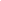 